STATIC ANALYSIS OF MULTISTORIED RC FRAMED BUILDING USING ETABSDharmesh NAssistant ProfessorDepartment of Civil Engineering     RNS Institute of Technology,  Bengaluru, Karnataka, Indiadharmesh.sd34@gmail.comArjun PAssistant ProfessorDepartment of Civil EngineeringRNS Institute of Technology,Bengaluru, Karnataka, Indiaarjunp68@gmail.comMadhusudhana Y BAssistant ProfessorDepartment of Civil EngineeringRNS Institute of Technology, Bengaluru, Karnataka, Indiamadhuyb8889@gmail.comABSTRACTIn the present study modeling and analysis of G+3 storeys (4 storeys excluding headroom) RC building is done in ETABS Software. Totally thirteen 3D RC framed building models are considered for the seismic analysis having plan dimensions of 10.5m x13m with a storey height of 3.2m each and the depth of foundation is taken as 1.5 m (Total height of building including depth of foundation and headroom is 17.5 m). As per IS-1893: 2016, Part-1, the equivalent static lateral force method is considered for all thirteen buildings for all Zones (II, III, IV & V) and Soil conditions (Hard, Medium & Soft Soil) respectively. The response quantities are mode period, storey displacement, and base shear obtained from those models, and the results are tabulated. Further work has been carried out for the cost analysis of with and without earthquake building models. The concrete quantity and steel quantity has been estimated separately and tabulated for different zones and soil conditions. The estimated costs are compared for all building models (with and without earthquakes) and the results are tabulated. The displacement and base shear values are maximum in zone-V, and soil-3 when compared with all zones and soil conditions. The estimation cost is maximum in zone-V compared with all other models.Keywords—Static analysis, ETABS, mode period, base shear, cost analysisINTRODUCTIONAn earthquake is a sudden shaking of the ground caused by the movement of the earth’s crust. In general, there are different types of seismic waves some are called surface and body waves. This tends to do is make the ground shake and make the structure fall. These waves combined are body waves and surface waves create a repel in the ground which ultimately results in additional forces on the building. These different waves will end up resulting in different kinds of ground movements; this could be very complex to very simple. All the ground movement or all the forces that are generated due to an earthquake can be simply broken down into three mutually perpendicular vectors. There will be some kind of force that will be generated in the x, y & z-directions, which will result in the movement of the building or ground itself in the x or y, or z-direction, and the combination of these three results in varying complexity of ground movements. When it comes to earthquakes the horizontal forces due to earthquakes are usually predominant.  In this study IS 1893:2016, part-1 is used for the analysis of thirteen RC framed buildings to know the response of base shear, mode period, and storey displacements for equivalent static lateral force method by ETABS software.METHODOLOGY Static analysis is to be carried out for all Zones (II, III, IV &V) and Soil conditions (Hard, Medium & Soft) for G+3 RC framed building.IS:456-2000 is adopted for the design of RC members such as beams, columns, and slabs. IS 1893-2016 part-1 is adopted for earthquake analysis. Individual quantities are taken from different building elements to know the variation of quantities and cost in different zones and soil conditions. DESCRIPTION AND MODELING OF BUILDINGA 3D RC framed building having dimensions 10.5m x 13m x 16m (excluding the depth of foundation), has been considered for static analysis. Thirteen building models are considered for parametric studies, they are: Model-1: Reinforced concrete building without earthquake analysis Model-2: Reinforced concrete building with earthquake analysis for all zones and soil conditions.The density for reinforced concrete, brick masonry, and cinders are taken as 25 kN/m3, 19.2 kN/m3, and 8.8 kN/m3 as per IS 875-1987, part 1. The imposed loads for roof and floor slab are taken as 2 kN/m2 and 0.75 kN/m2 for headroom as per IS 875-1987, part 2. The floor finishes on the roof and floor slabs are taken as 1 kN/m2 and 0.25 kN/m2 for the headroom. Characteristic strength of concrete and steel are taken as 25 and 415 N/mm2 respectively.Note: Beams, columns, and slabs self-weight are taken by ETABS software. 25% of the imposed load to be considered for calculation of seismic weight.The calculation of sunken load on slabs, staircase load, and wall loads on beams are shown below.Depth of sunken slab = overall depth of beam - depth of the slab                                    = 450-125=325mm		Sunken load = depth of sunken slab x density of cinders                     = 0.325 x 8.8	       = 2.86 kN/m2Staircase load = waist slab thickness x (Stair length/2) x density of RCC	          = 0.15 x 1.5875 x 25	          = 11.9 kN/mWall load = wall thickness x (storey height – depth of beam) x density of the brickMain walls          = 0.23 x (3.2-0.45) x 19.2 = 12.14 kN/mPartition walls    = 0.10 x (3.2-0.45) x 19.2 =  5.28  kN/mThe parameters used for the equivalent static lateral force method as per IS 1893:2016, part-1 are shown below.Zone                                       = II, III, IV & VSoil conditions 		    = Hard soil, Medium soil, Soft soilResponse reduction factor    =3 & 5 for ordinary and special moment resisting frames.Important factor	 	    =1Time period wall, 	 X-direction,  Y-direction, Table 1 shows the building sectional properties for the seismic analysis.Table 1:   Sectional properties of RC framed buildingsFigure 1 shows the plan and 3D view of RC framed building for the seismic analysis.Figure 1: Plan and 3D view of RC building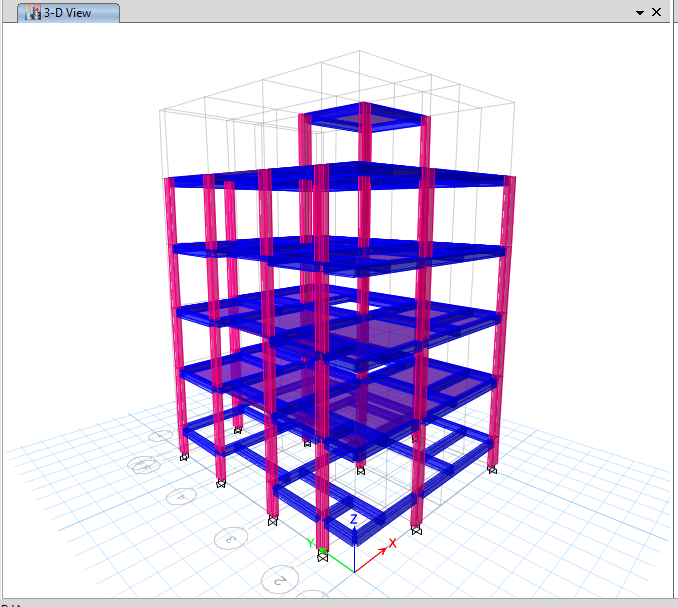 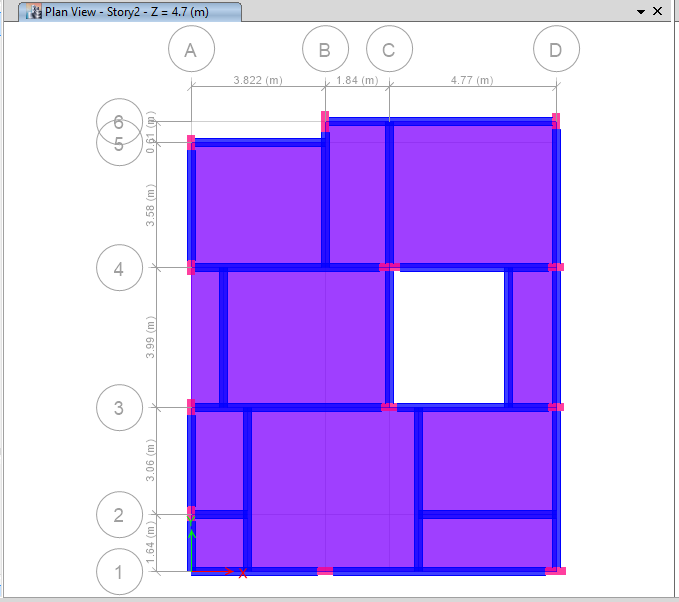 RESULTS AND DISCUSSIONS Based on the seismic analysis of RC framed buildings, the response quantities such as mode period, base shear, and storey displacements have been taken for all zones and soil conditions. The cost analysis for all buildings is calculated and the results are tabulated.1) Mode Period Table 2: Mode period for without earthquake analysisTable 2 shows that the mode period for G+3 stories buildings (without earthquake) is 0.891 sec along Y-direction, 0.847 sec along X-directions, and 0.693 sec in Torsion mode. The mode period is increased by 5% and 22% in mode-1 compared with mode-2 and mode-3.  Table 3: Mode period for with earthquake analysisFigure 2: Mode period for with earthquake analysisFigure 2 shows that the mode period increases in mode-1 when compared with mode-2 and mode-3 for all zones and soil conditions respectively. As zone (II, III, IV, V) and soil (Hard, Medium, Soft) increases with a decrease in mode period because mode period is inversely proportional to stiffness. The column and beam sections are increased with an increase in zones and soil depending on design criteria. As section increases with an increase in stiffness so mode period will slightly decrease with an increase in zones and soils. The mode period is around 5-15% and 20-30% increases in mode-1 compared with mode-2 and mode-3 for all zones and soil conditions respectively.2) Mode Shapes 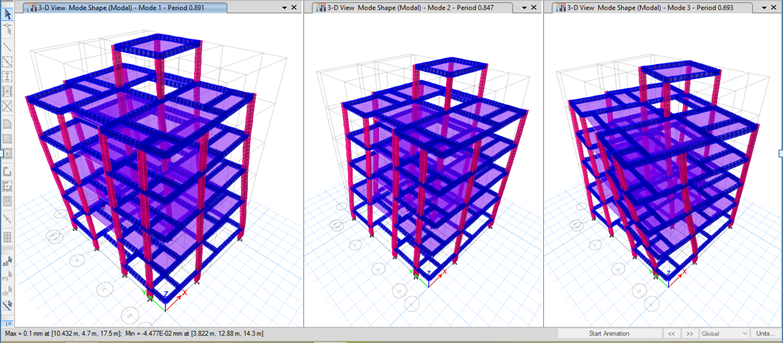  Figure 3: Mode shapes without earthquake analysis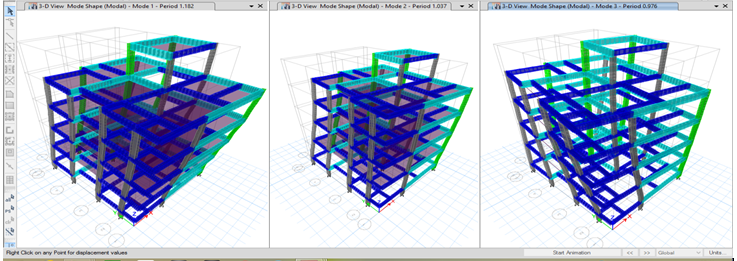 Figure 4: Mode shapes without earthquake analysis (Zone-2, Soil-1)3) Base shear Table 4: Base shear for different zones and soil conditions along X and Y directionFigure 5:  Base shear for different zones and soil conditions along X and Y directionFigure 5 shows that the base shear decreases by 12% and 11% in soil-1 compared with soil-2 and soil-3 for zone-2 along X-direction. Similarly slight variations of base shear along the Y-direction. The increase in base shear in zone-5 was nearly 55%, 28%, and 35% compared to zone-2, zone-3, and zone-4 for soil-1 along the X and Y-direction respectively. The base shear increases with an increase in zones and soil conditions along X and Y-directions. 4) Displacement Table 5: Displacement (mm) for soil-1 along X-directionFigure 6: Displacement (mm) for soil-1 along X-directionFigure 6 shows that the increase in displacement in storey-6 was around 95-96% in all zones compared to the bottom storey for soil-1 along the X-direction. The increase in displacement in zone-5 was nearly 33%, 5%, and 4% compared to zone-2, 3, and 4 for soil-1 along the X-direction at the top floor.Table 6: Displacement (mm) for soil-2 along X-directionFigure 7: Displacement (mm) for soil-2 along X-directionThe increase in displacement in zone-5 was nearly 33%, 28%, and 5% compared to zone-2, 3, and 4 for soil-1 along the X-direction at the top floor.Table 7: Displacement (mm) for soil-3 along X-directionFigure 8: Displacement (mm) for soil-3 along X-directionThe increase in displacement in zone-5 was nearly 19%, 16%, and 3% compared to zone-2, 3, and 4 for soil-1 along the X-direction at the top floor.Table 8: Displacement (mm) for soil-1 along Y-directionFigure 9: Displacement (mm) for soil-1 along Y-directionFigure 9 shows that the increase in displacement in storey-6 was around 95-96% in all zones compared to the bottom storey for soil-1 along Y-direction. The increase in displacement in zone-5 was nearly 28%, 17%, and 3% compared to zone-2, 3, and 4 for soil-1 along Y-direction at the top floor.Table 9: Displacement (mm) for soil-2 along Y-directionFigure 10: Displacement (mm) for soil-2 along Y-directionThe increase in displacement in zone-5 was nearly 34%, 16%, and 7% compared to zone-2, 3, and 4 for soil-2 along Y-direction at the top floor.Table 10: Displacement (mm) for soil-3 along Y-directionFigure 11: Displacement (mm) for soil-3 along Y-directionThe increase in displacement in zone-5 was nearly 34%, 13%, and 2% compared to zone-2, 3, and 4 for soil-3 along Y-direction at the top floor.5) Estimation for RC BuildingTable 11: Cost estimation for building elementsThe total quantities for concrete and steel and cost estimations are calculated individually for all 13 buildings (without and with earthquakes considering all zones and soil conditions) as shown in above Table 11. It clearly shows that the quantities for concrete and steel and cost estimation increase with an increase in zones and soil conditions. The recent schedule of rates (SR), 2600/- is taken for concrete per m3 and 46000/- for steel per tonne. The estimation and cost are maximum in zone 5 compared with all other zones and without the earthquake model. When compared without the earthquake model, the cost increases by 10%, 24%, 20%, and 45% in zone-2, 3, 4, and 5 for soft soil.CONCLUSIONThe equivalent static lateral force method is adopted for the seismic analysis. The response quantities such as base shear, mode period & storey displacement are tabulated and discussed in the previous section. Based on the results and discussion the conclusions are drawn.Mode period increases in mode-1 when compared with mode-2 and mode-3 for all zones and soil conditions respectively. As zone (II, III, IV, V) and soil (Hard, Medium, and Soft) increase with a decrease in Mode period because Mode period is inversely proportional to stiffness. The column and beam sections are increases with an increase in zones and soil and this depends on design criteria. As section increases with an increase in stiffness. So, the mode period will slightly decrease with an increase in zones and soils. Base shear is maximum in zone-5, and soil-3 when compared with all zones and soil conditions because the mass participation factor is more in this zone compared with all other models. This shows base shear is directly proportional to the weight of the building.The displacement is maximum in zone-5, and soil-3 when compared with all zones and soil conditions because the stiffness participation factor is less in this zone compared with all other models. Stiffness decreases with an increase in displacement. This shows that stiffness is inversely proportional to displacement. The displacement is maximum along Y-direction compared with the X-direction because the length of the member is more in Y-direction. As length increases with a decrease in stiffness. It clearly shows that the quantities for concrete and steel and cost estimation increase with the increase in zones and soil conditions. The quantities for concrete are less in all models when compared with steel and cost estimation is also more in steel compared with concrete. The estimation and cost are maximum in zone 5 compared with all other zones and without the earthquake model. When compared without the earthquake model, the cost increases by 10%, 24%, 20%, and 45% in zone-2, 3, 4, and 5 for soft soil.	REFERENCESArvind reddy& R.J.Fernandes, “Seismic analysis of RC regular and irregular frame structures”, International Research Journal of Engineering and Technology (IRJET) Volume: 02 Issue: 05, 2015.  IS 875: (1987), “Code of practice for Design Loads (other than Earthquake) for Buildings and Structures”, Part 1: Dead loads, Part 2: Imposed loads, Bureau of Indian Standards, New Delhi, IS 456: (2000), “Plain and reinforced concrete code of practice-Code of practice”, Bureau of Indian Standards, New Delhi, 4th Revision.IS 1893: part 1 (2016), “Criteria for Earthquake Resistant Design of Structures”, part 1 General provisions, and Buildings (6th Revision), Bureau of Indian Standards, New Delhi.Mohammad Umar, “Reinforced Concrete Buildings of Seismic Behaviour under Significance of Fluctuating Frequency” International Journal of Advance Research in Science and Engineering, 2015.Pankaj Agarwal and Manish Shrikhande (2006), “Earthquake Resistant Design of Structures”, PHI Learning Pvt. Ltd.,.Smita, “Study of irregular multi-storey RC frame subjected to seismic condition analysis with STAAD Pro V8i software”, International Journal of Innovative Research in Advanced Engineering, 2020.MembersMembersWithout earthquakeWith earthquakeBeamsBeams230mm x 380mm230mm x 450mm230mm x 450mm230mm x 600mmColumnsColumns230mm x 450mm230mm x 600mm230mm x 450mm230mm x 600mm230mm x 750mmSlabsSlabs125mm125mmWallsMain walls230mm230mmWallsPartition walls100mm100mmModelMode Period (s)Mode Period (s)Mode Period (s)ModelMode 1Mode 2Mode 3Model-10.8910.8470.693Model- 2Soil 1Soil 1Soil 1Soil 2Soil 2Soil 2Soil 3Soil 3Soil 3ZonesMode 1Mode 2Mode 3Mode 1Mode 2Mode 3Mode 1Mode 2Mode 3Zone 21.1821.0370.9761.1641.0460.8711.1581.0730.84Zone 31.1090.9680.831.1050.970.831.0940.950.83Zone 41.0931.0140.8321.1050.970.8191.0940.950.816Zone 50.9720.8550.7280.990.8480.7170.9560.820.733ModelsBase shear (kN)Base shear (kN)Base shear (kN)Base shear (kN)Base shear (kN)Base shear (kN)ModelsSoil 1Soil 1Soil 2Soil 2Soil 3Soil 3ModelsVXVYVXVYVXVYZone 2344.3903383.1342386.8024386.8024384.6083384.6083Zone 3557.722620.4657623.5939623.5939624.9232624.9232Zone 4503.5718560.2237567.0345567.0345567.167567.167Zone 5782.8003870.8653869.9302869.9302873.7641873.7641No. of storiesDisplacement (mm) Displacement (mm) Displacement (mm) Displacement (mm) No. of storiesZone 2Zone 3Zone 4Zone 5Storey 619.728.228.529.8Storey 518.42626.127.5Storey 415.421.621.722.8Storey 310.815.115.116Storey 25.57.77.68.1Storey 1 (ground level) 0.81.111.1No. of storiesDisplacement (mm) Displacement (mm) Displacement (mm) Displacement (mm) No. of storiesZone 2Zone 3Zone 4Zone 5Storey 622.62431.533.4Storey 520.922.129.130.8Storey 417.518.424.225.6Storey 312.312.916.917.9Storey 26.36.58.69.1Storey 10.90.91.21.3No. of storiesDisplacement (mm)Displacement (mm)Displacement (mm)Displacement (mm)No. of storiesZone 2Zone 3Zone 4Zone 5Storey 62525.829.931Storey 523.123.827.728.6Storey 419.219.823.123.7Storey 313.513.916.216.6Storey 26.878.28.4Storey 10.911.11.2No. of StoriesDisplacement (mm) Displacement (mm) Displacement (mm) Displacement (mm) No. of StoriesZone 2Zone 3Zone 4Zone 5Storey 628.132.73839.4Storey 526.530.735.636.9Storey 421.925.429.330.2Storey 315.317.720.520.9Storey 27.7910.410.4Storey 10.91.11.21.2No. of storiesDisplacement (mm) Displacement (mm) Displacement (mm) Displacement (mm) No. of storiesZone 2Zone 3Zone 4Zone 5Storey 626.733.837.540.5Storey 525.131.935.338Storey 420.726.229.131.2Storey 314.41820.321.7Storey 27.29.110.311Storey 10.91.11.21.3No. of storiesDisplacement (mm) Displacement (mm) Displacement (mm) Displacement (mm) No. of storiesZone 2Zone 3Zone 4Zone 5Storey 624.932.836.937.9Storey 523.330.834.535.5Storey 419.225.528.529.2Storey 313.417.819.920.4Storey 26.89.110.110.3Storey 10.811.21.2ZonesSoilConcrete quantities (m3)Rates(Rs.)Amount(Rs.)Steel quantities (tonnes)Rates(Rs.)AmountAmountconcrete+steel(Rs.)WithoutearthquakeWithoutearthquake177.289260046095115.48460007120801173031Zone 2Soil-1205.95260053547015.194460006989241234394Zone 2Soil-2204.1260053066016.73460007695801300240Zone 2Soil-3201.109260052288316.69460007677401290623Zone 3Soil-1216.901260056394320.56460009457601509703Zone 3Soil-2218.032260056688319.53460008983801465263Zone 3Soil-3224.065260058256919.05460008763001458869Zone 4Soil-1203.792260052985918.54460008528401382699Zone 4Soil-2209.933260054582618.04460008298401375666Zone 4Soil-3214.613260055799418.51460008514601409454Zone 5Soil-1240.659260062571322.964600010561601681873Zone 5Soil-2236.147260061398222.814600010492601663242Zone 5Soil-3252.19260065569422.944600010552401710934